Do druku.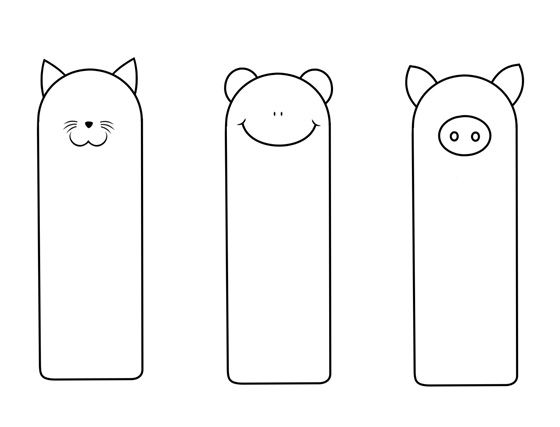 •	1. 2. 3. Opracowała: Joanna Wdowińska